Product NameDescriptionProduct ImageItem PriceItem PriceQuantityTotal PriceFarmers Club Silk TieNavy with logo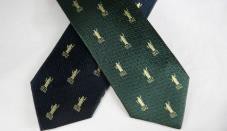 £25.00Farmers Club Silk TieGreen with logo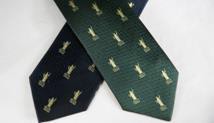 £25.00Farmers Club Cuff LinksNavy with logo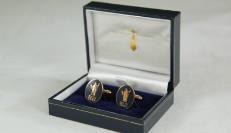 £18.00Farmers Club Lapel BadgeNavy and Green with logo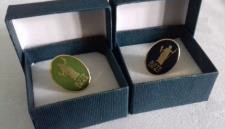 £10.00Farmers Club MugWhite  Bone China withblack logo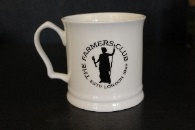 £12.50Farmers Club Bag HookHandbag hanger to temporarily secure a purse or handbag to a table or armrest.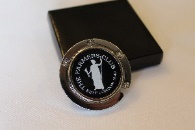 £6.50Farmers Club Tote BagHession bag with black handles & Club Logo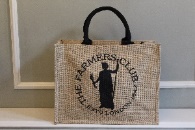 £10.00Leather Gifts - All the leather gifts come in their own presentation box and are created from a CowhideLeather called "Cow Softie" which is calf skin.Leather Gifts - All the leather gifts come in their own presentation box and are created from a CowhideLeather called "Cow Softie" which is calf skin.Leather Gifts - All the leather gifts come in their own presentation box and are created from a CowhideLeather called "Cow Softie" which is calf skin.Leather Gifts - All the leather gifts come in their own presentation box and are created from a CowhideLeather called "Cow Softie" which is calf skin.Leather Gifts - All the leather gifts come in their own presentation box and are created from a CowhideLeather called "Cow Softie" which is calf skin.Leather Gifts - All the leather gifts come in their own presentation box and are created from a CowhideLeather called "Cow Softie" which is calf skin.Leather Gifts - All the leather gifts come in their own presentation box and are created from a CowhideLeather called "Cow Softie" which is calf skin.WalletEmbossed with logo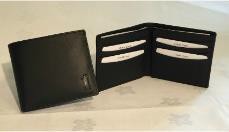 £50.00CardholderEmbossed with logo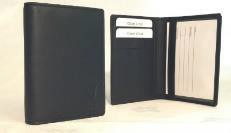 £18.00Luggage TagEmbossed with logo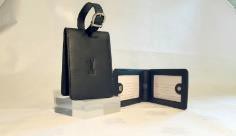 £15.00Ladies Folding UmbrellaGreen with white logo on panel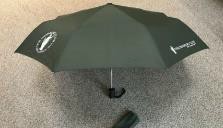 £17.50Golf Umbrella**Available for Collection only**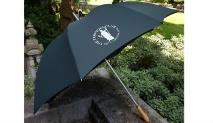 £30.00Food BookFood atThe Farmers Club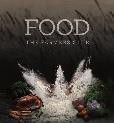 £29.00History BookThe Farmers Club 1842-2017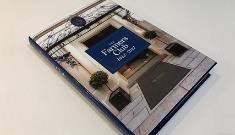 £25.00Poncho Style Wrap / BlanketGrey with logo 100% lambswool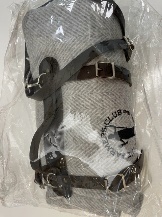 £99.00Postage & Packing - Standard Royal Mail will be used unless otherwise requested. Multiple item orders and signed for delivery requests will be subject to higher postage & packing rates. The golf umbrella is for collection at the Club Reception only. Please select one option below:Postage & Packing - Standard Royal Mail will be used unless otherwise requested. Multiple item orders and signed for delivery requests will be subject to higher postage & packing rates. The golf umbrella is for collection at the Club Reception only. Please select one option below:Postage & Packing - Standard Royal Mail will be used unless otherwise requested. Multiple item orders and signed for delivery requests will be subject to higher postage & packing rates. The golf umbrella is for collection at the Club Reception only. Please select one option below:Postage & Packing - Standard Royal Mail will be used unless otherwise requested. Multiple item orders and signed for delivery requests will be subject to higher postage & packing rates. The golf umbrella is for collection at the Club Reception only. Please select one option below:Postage & Packing - Standard Royal Mail will be used unless otherwise requested. Multiple item orders and signed for delivery requests will be subject to higher postage & packing rates. The golf umbrella is for collection at the Club Reception only. Please select one option below:Postage & Packing - Standard Royal Mail will be used unless otherwise requested. Multiple item orders and signed for delivery requests will be subject to higher postage & packing rates. The golf umbrella is for collection at the Club Reception only. Please select one option below:Single Item OrderUK Postcode£	5.00Single Item OrderOverseas£	10.00Other Postage RequestSpecial Delivery/Courier etcThe Club will contact you on receipt of your order to confirm postage rateThe Club will contact you on receipt of your order to confirm postage rateThe Club will contact you on receipt of your order to confirm postage rateThe Club will contact you on receipt of your order to confirm postage rateTotal CostTotal Cost£The total cost of your order will be charged to your Club Membership Account and will appear on your monthly statement.Please call the Finance Team (020 7930 3557) to settle your accountThe total cost of your order will be charged to your Club Membership Account and will appear on your monthly statement.Please call the Finance Team (020 7930 3557) to settle your accountThe total cost of your order will be charged to your Club Membership Account and will appear on your monthly statement.Please call the Finance Team (020 7930 3557) to settle your accountThe total cost of your order will be charged to your Club Membership Account and will appear on your monthly statement.Please call the Finance Team (020 7930 3557) to settle your accountThe total cost of your order will be charged to your Club Membership Account and will appear on your monthly statement.Please call the Finance Team (020 7930 3557) to settle your accountThe total cost of your order will be charged to your Club Membership Account and will appear on your monthly statement.Please call the Finance Team (020 7930 3557) to settle your accountPlease provide the delivery address and your daytime telephone number in case we need to contact you regarding your order.Please provide the delivery address and your daytime telephone number in case we need to contact you regarding your order.Please provide the delivery address and your daytime telephone number in case we need to contact you regarding your order.Please provide the delivery address and your daytime telephone number in case we need to contact you regarding your order.Please provide the delivery address and your daytime telephone number in case we need to contact you regarding your order.Please provide the delivery address and your daytime telephone number in case we need to contact you regarding your order.Name of RecipientName of RecipientName of RecipientName of RecipientName of RecipientName of RecipientAddress Line 1Address Line 1Address Line 1Address Line 1Address Line 1Address Line 1Address Line 2Address Line 2Address Line 2Address Line 2Address Line 2Address Line 2Address Line 3Address Line 3Address Line 3Address Line 3Address Line 3Address Line 3Address Line 4Address Line 4Address Line 4Address Line 4Address Line 4Address Line 4Address Line 5Address Line 5Address Line 5Address Line 5Address Line 5Address Line 5PostcodePostcodePostcodePostcodePostcodePostcodeDaytime Telephone NumberDaytime Telephone NumberDaytime Telephone NumberDaytime Telephone NumberDaytime Telephone NumberDaytime Telephone Number